Publicado en Valencia el 21/07/2015 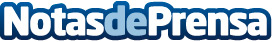 Urban Chic abre un nuevo centro de belleza y beauty shop en ValenciaUrban Chic by Ángela Ibañez ha abierto un nuevo salón especializado en tratamientos keratina con una sección de venta de productos de belleza en el CC Nuevo Centro. Coincidiendo en fechas con la inauguración del nuevo local, la cadena ha renovado su tienda online, Hairbody.es. Datos de contacto:Ángela Ibañez Nota de prensa publicada en: https://www.notasdeprensa.es/-45 Categorias: Moda Valencia Medicina alternativa Belleza http://www.notasdeprensa.es